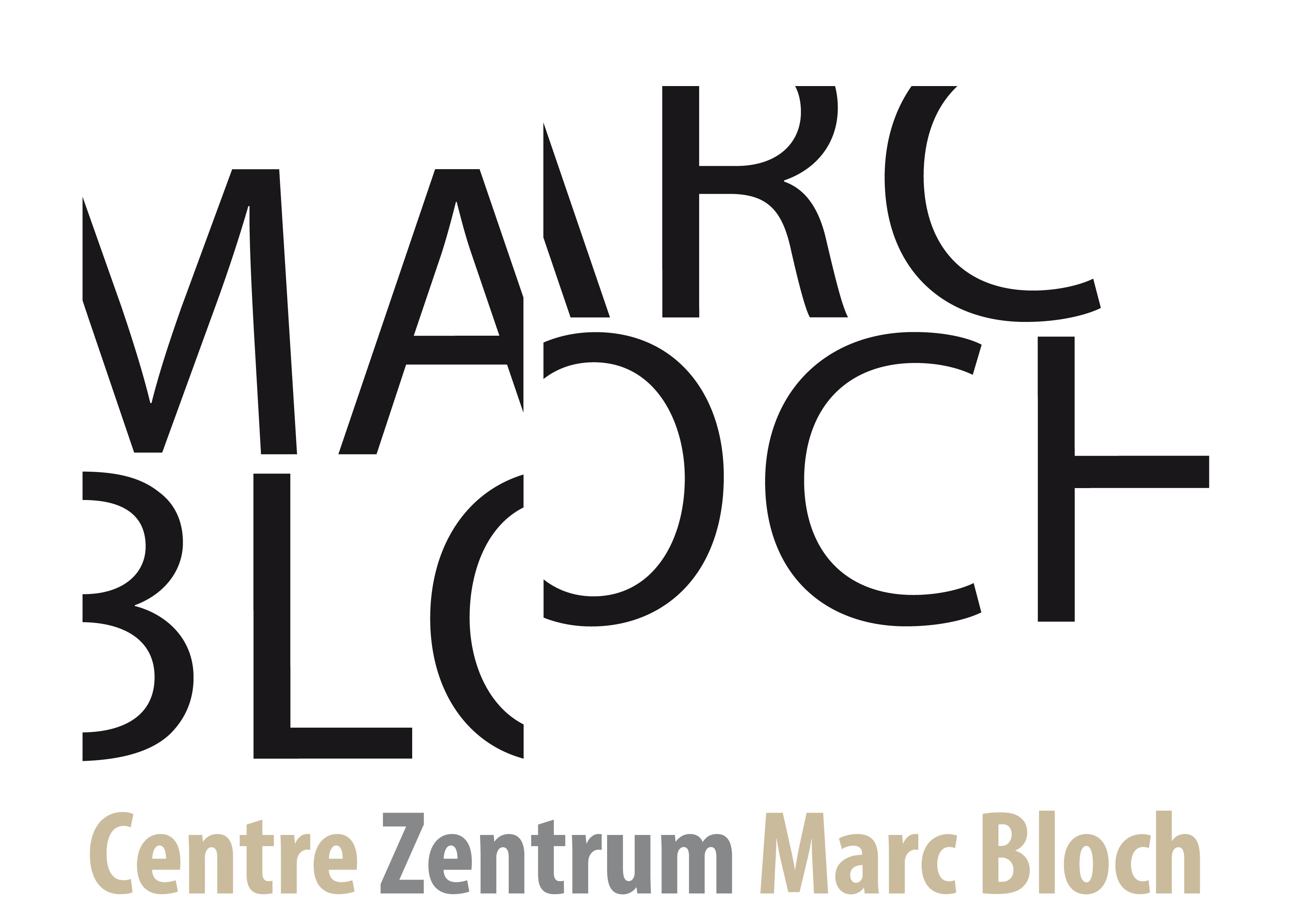 Modèle de CV / Vorlage für den Lebenslauf / CV TemplateA déposer en ligne en un seul document PDF pour tous les membres du consortium. Il est fortement conseillé aux candidat.e.s de ne pas utiliser d'abréviations. Si vous utilisez une autre mise en forme, veillez à ce que toutes les informations requises soient renseignées.Als ein gemeinsames PDF-Sammeldokument für alle Konsortiumsmitglieder einzureichen. Bitte verwenden Sie keine Abkürzungen. Falls Sie eine andere Formatierung verwenden, so achten Sie bitte auf eine inhaltliche Übereinstimmung mit dieser Vorlage.To be submitted online as a single PDF document for all consortium members. Applicants are strongly advised not to use abbreviations. If you use a different formatting, please make sure that the content is consistent with this template.Identité / Persönliche Daten / Personal detailsNom et prénom / Name und Vorname / Name and first name: Pays / Land / Country: 	Formation supérieure / Qualifizierung / EducationPoste actuel / Aktuelle Stelle / Current positionTitre / Titel / Function: Institution / Institution/ Institution: Ville / Ort / City: Pays / Land / Country:Postes antérieurs / Frühere Stellen / Previous positionsExpériences en lien avec le projet / Projektrelevante Erfahrungen / Experiences relevant to the projectActivités de direction, encadrement, enseignement, organisation d’expositions, projets artistiques, coopérations en Afrique sub-saharienne, activité d’évaluation dans des commissions, expertise scientifique ou muséale / Leitungsfunktionen, Betreuung und Tätigkeiten als Mentorin bzw. Mentor, Lehre, Organisation von Ausstellungen, Kunstprojekte, Gremientätigkeiten, wissenschaftliche oder museale Expertise / Executive board, Supervision of student, Teaching, Organisation of exhibitions, artistics projects, Memberships in panels, Scientific or museum Expertise.Productions scientifiques / Wissenschaftliche Ergebnisse / Scientific productionsProjets de recherche, projets artistiques, expositions, prix, distinctions, bourses, etc. / Forschungsprojekte, Kunstprojekte, Ausstellungen, Preise, Auszeichnungen, Stipendien, etc. / Research projects, artistic projects, exhibitions, grants, prizes, awards, fellowships, etc.5 publications ou productions du musée principales / 5 wichtigste Publikationen oder Museumsproduktionen / 5 most relevant publications or museum productions    Implication dans d’autres projets en cours / Weitere laufende Projektbeteiligungen / Further current project participationsAutres informations (facultatif) / Weitere Angaben (optional) / Other information (optional)Références (facultatif) / References (optional) / Referenzen / (optional)Début / Von / Start dateFin / Bis / End dateEtablissement / Einrichtung / OrganisationFonction / Funktion / Function12345Agence de financement / Förderorganisation / Funding Agency Titre du projet / Projekttitel / Project titleNoms et prénoms des collaborateurs et collaboratrices / Projektpartner und -partnerinnen / Project PartnerDate début-Date fin / Laufzeit / start and end date